    IES  NUESTRA SEÑORA DE LOS REMEDIOS (Guarnizo). Curso 2020/21.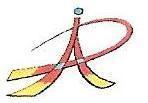 I. MATERIALES Y RECURSOS DIDÁCTICOSMaterial (presentaciones multimedia y  apuntes) preparado por la profesora y subido a la plataforma Google Classroom.Libros de lectura obligatoria:MACHADO, ANTONIO: Campos de Castilla. (Selección de poemas). Edición recomendada: Colección Clásicos Hispánicos de la editorial Vicens-Vives.GARCÍA LORCA, FEDERICO: La casa de Bernarda Alba. Edición recomendada: Colección Clásicos Hispánicos de la editorial Vicens-Vives.SENDER, RAMÓN J.: Réquiem por un campesino español. Editorial Destino.GARCÍA MÁRQUEZ, GABRIEL: Crónica de una muerte anunciada. Editorial Debolsillo.IMPORTANTE: Las lecturas pueden ser susceptibles de cambios, por lo que se aconseja ir comprándolas trimestralmente.II.  PROCEDIMIENTOS, INSTRUMENTOS Y CRITERIOS DE CALIFICACIÓNLos alumnos realizarán al menos dos exámenes escritos por evaluación y entregarán periódicamente comentarios de texto propuestos por la profesora. Los exámenes podrán incluir contenidos de las evaluaciones anteriores y/o podrán ser globales en la tercera evaluación.Criterios de calificación:En todas las pruebas y producciones escritas se valorará además del contenido la expresión escrita. Para evaluarla, se aplicarán los criterios de evaluación y de calificación en la convocatoria de 2020 de la EBAU:La valoración de la expresión escrita engloba básicamente los siguientes aspectos: 1) corrección ortográfica; 2) corrección gramatical; 3) selección, precisión y riqueza del léxico empleado; y 4) orden y claridad en la presentación de las ideas. La valoración de la expresión escrita puede realizarse en una doble dirección: a) Pérdida  de  1.5 puntos como máximo de la puntuación obtenida por faltas de ortografía, errores gramaticales, pobreza e impropiedad léxica y desorden en la exposición de ideas. b) Mejora de 1 punto como máximo de la puntuación obtenida para premiar la originalidad en la expresión y en la aportación de ideas. Se descontará 0.25 puntos por cada falta de ortografía y por cada cinco errores en el uso de las tildes. Por debajo de ese número no se descontará ninguna puntuación. La  entrega  tardía  de  una  tarea, de  3  días,  supondrá  la penalización de 2 puntos en la calificación del mismo. Si  este  retraso  estuviera  justificado por  causa  mayor, no  se  aplicaría  tal  penalización.  Cualquier trabajo en el que se detecte plagio deberá repetirse. Los alumnos deberán usar los procedimientos convencionales de cita.Si el profesor detecta que el alumno ha copiado durante un examen (a través de cualquier medio o dispositivo móvil), el alumno será calificado con un 0 en dicha prueba.La calificación de cada evaluación será el resultado de la nota media ponderada de los dos apartados señalados en los criterios de calificación. Para superar cada evaluación será necesario obtener una nota global de 5 sobre 10. Los alumnos que no hayan alcanzado esta calificación positiva podrán realizar una recuperación de la misma.Calificación final:La calificación final del alumno se obtendrá realizando la media correspondiente a las notas obtenidas en las tres evaluaciones del curso. En el caso de no obtener la calificación de 5 entre las tres evaluaciones, el alumno deberá presentarse a la evaluación extraordinaria con toda la materia. En la calificación de la evaluación ordinaria se computarán las décimas de las notas obtenidas en cada evaluación.RECUPERACIÓN:De las evaluaciones  suspensas: Si se obtiene una calificación negativa en una evaluación, se podrá recuperar antes de la sesión de evaluación final ordinaria (mayo).  La recuperación consistirá en la realización de un examen escrito de recuperación (80%) y en la entrega de unos ejercicios de refuerzo y recuperación (20%). Todo alumno que haya suspendido una evaluación, deberá recuperar todos los contenidos de esta.Del curso: Si se obtiene una calificación negativa en la evaluación final ordinaria de mayo, podrá recuperarse en junio (evaluación extraordinaria). En este caso la calificación procederá de:Prueba extraordinaria de toda la materia: 85%.Actividades de recuperación y refuerzo: 10%.La evolución durante las evaluaciones ordinarias: 5%.La calificación en la evaluación final extraordinaria de junio será la media de los tres apartados señalados.La prueba extraordinaria de junio seguirá la misma estructura y criterios de calificación que los utilizados  por la  Universidad de Cantabria para la prueba de acceso a la Universidad (EBAU).ADVERTENCIA: Los  contenidos  de   este documento son  provisionales  puesto  que  estarán  condicionados por  los  criterios   que  la  Universidad  de  Cantabria  establezca  para  la  EBAU  en el curso  2020 – 2021.Recuperación de pendientes de 1º Bachillerato: para recuperar la asignatura del curso 1º Bachillerato pendiente, se valorarán los siguientes aspectos:A-Dos pruebas escritas, que se basan en los contenidos de la asignatura de 1º de Bachillerato.B--Trabajo diario y rendimiento en el presente curso 2º Bachillerato, donde se tendrá en cuenta el hecho de que el alumno domine  los contenidos gramaticales y el comentario de texto literario y no literario. Contenidos para el primer examen (febrero): . Funciones del lenguaje. . Tipología textual: reconocimiento y análisis de las características tipológicas. . La adecuación, coherencia y cohesión aplicadas a textos fundamentalmente literarios.  Características generales de la literatura medieval. La épica y El Poema del Cid, Berceo, El Libro de Buen Amor.    .  Jorge Manrique, La Celestina. . La lírica renacentista. Garcilaso de la Vega, Fray Luis de León, San Juan de la Cruz.. La narrativa renacentista: novela idealista y picaresca, El Lazarillo de Tormes. Contenidos para el segundo examen (abril): . Análisis morfosintáctico de oraciones simples y compuestas. . Comentario literario de textos. . Lírica barroca: Góngora, Quevedo, Lope de Vega. . Narrativa en el siglo XVII. Miguel de Cervantes. La picaresca barroca. . El teatro y la “Comedia Nacional” (s. XVII). Lope de Vega y Calderón, y sus escuelas. Criterios calificación para pendientes de 1º de Bachillerato.Apartado A (pruebas específicas): Calificaciones obtenidas en ambas pruebas : 80%.Apartado B (Trabajo diario y rendimiento 2ºBach.): un 20% si el alumno aprueba la primera y la segunda evaluación de 2º de Bachillerato (10% para cada evaluación).Si la calificación  final es negativa, el alumno podrá presentarse a la convocatoria extraordinaria de junio para el curso ordinario de 1º Bachillerato, donde se hará un único examen de toda la materia. Se informará a las familias del programa de recuperación que contiene los aprendizajes que el alumno debe superar, el plan de trabajo establecido, las previsiones organizativas del mismo y los criterios de calificación.III. CRITERIOS DE EVALUACIÓN Y ESTÁNDARES DE APRENDIZAJE EVALUABLESDeterminan lo que el alumno debe saber y saber hacer. Desde el  Departamento de Lengua Castellana y Literatura, seguiremos lo que marca la normativa en el Decreto 38/2015, de 22 de mayo, que establece el currículo de la Educación Secundaria Obligatoria y del Bachillerato en la Comunidad Autónoma de Cantabria publicado en el BOC número 39, de 5 de junio de 2015.IV. COMPETENCIAS   CLAVESon las habilidades y destrezas del alumno en distintos ámbitos. Trabajaremos las competencias clave prestando especial atención a la Competencia en Comunicación Lingüística por estar directamente relacionada con el contenido de nuestra materia.V. DISTRIBUCIÓN TEMPORAL DE LOS CONTENIDOS.EVALUACIÓN  INICIAL (18 de septiembre – 23  de octubre) (20  sesiones)- Comentario  crítico (texto  expositivo  - argumentativo): resumen, esquema, tema, estructura, actitud (objetividad / subjetividad)  e  intencionalidad  del  autor, valoración  personal (profundización  a lo   largo  de  las  evaluaciones).- Estructura y criterios de calificación de la prueba de Lengua Castellana en la EBAU.- Tipología textual. Clasificación de los textos atendiendo al ámbito de uso, al modo de elocución y al género textual.- Funciones   del  lenguaje.- Sintaxis: repaso  de la  oración  simple, la  yuxtaposición y  la coordinación.PRIMERA EVALUACIÓN (18 de septiembre – 11  de diciembre) (42 sesiones) - Introducción a la literatura del siglo XX. Modernismo y Generación del 98. Marco  histórico – cultural. Autores más  representativos. Antonio Machado, Campos de Castilla: contexto histórico-literario, temática y estilo. Antología de poemas para la EBAU.                - Valor estilístico del adjetivo.- Recursos   estilísticos.- Relaciones  semánticas: connotación/denotación, monosemia /polisemia, sinonimia e hiperonimia, campos  semánticos, etc.- Mecanismos  léxico – semánticos  de  cohesión textual.- Sintaxis: oraciones  subordinadas  sustantivas.- Variedades de la lengua. Registro y niveles del lenguaje.SEGUNDA EVALUACIÓN (14 de diciembre – 5  de marzo) (35  sesiones)- Introducción a la literatura del siglo XX. Generación del 27. El teatro de la preguerra. Federico García Lorca y La casa de Bernarda Alba: contexto histórico-literario de la obra y autor, temática, técnica dramática, personajes y estilo.- Significado  de los  tiempos  y  modos  verbales. El  valor  estilístico   del  verbo.-La literatura de posguerra. Géneros y autores más representativos. Ramón J. Sender y Réquiem por un campesino español: contexto histórico-literario, temática, técnica narrativa, personajes y estilo.-Sintaxis: oraciones subordinadas adjetivas  y  subordinadas adverbiales propias.TERCERA EVALUACIÓN (8  de marzo - 14 de mayo) (35  sesiones)-Introducción a la literatura hispanoamericana del siglo XX en su relación con la española. Gabriel García Márquez y la narrativa tras los 60. Crónica de una muerte anunciada: contexto histórico-literario, temática, técnica narrativa, personajes y estilo.-Sintaxis: subordinadas adverbiales impropias: construcciones comparativas, superlativas, consecutivas, causales, finales, ilativas, condicionales y concesivas.  Categorías y funciones de “que”.ADVERTENCIA: Los contenidos de este documento son provisionales puesto que estarán condicionados por loscriterios que la Universidad de Cantabria establezca para la EBAU en el curso 2020 – 2021.En Guarnizo, a 18 de septiembre de 2020DEPARTAMENTO:LENGUA   CASTELLANA   Y  LITERATURANIVEL: 2º BACHILLERATO   (CURSO 2020/2021)ASIGNATURALENGUA CASTELLANA Y  LITERATURA IIPROFESORAS: VERÓNICA   PÉREZANA  GONZALVOPATRICIA  CARRANZA   SANCHOINDICADORES PONDERACIÓNTRABAJO EN CASA Y CLASE. ACTITUDActividades de expresión escrita y oral            20%EXÁMENES Pruebas  escritas              80% 